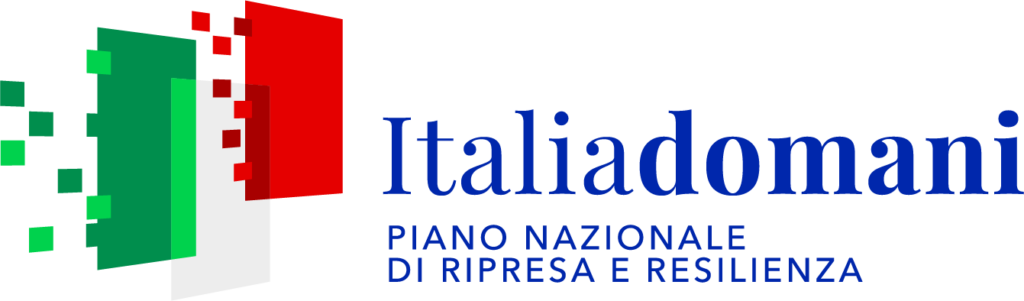 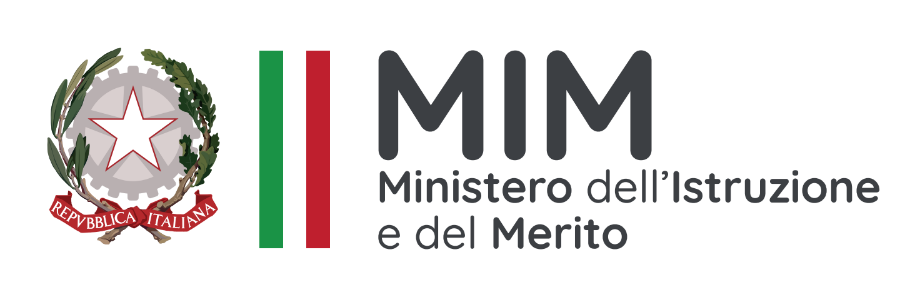 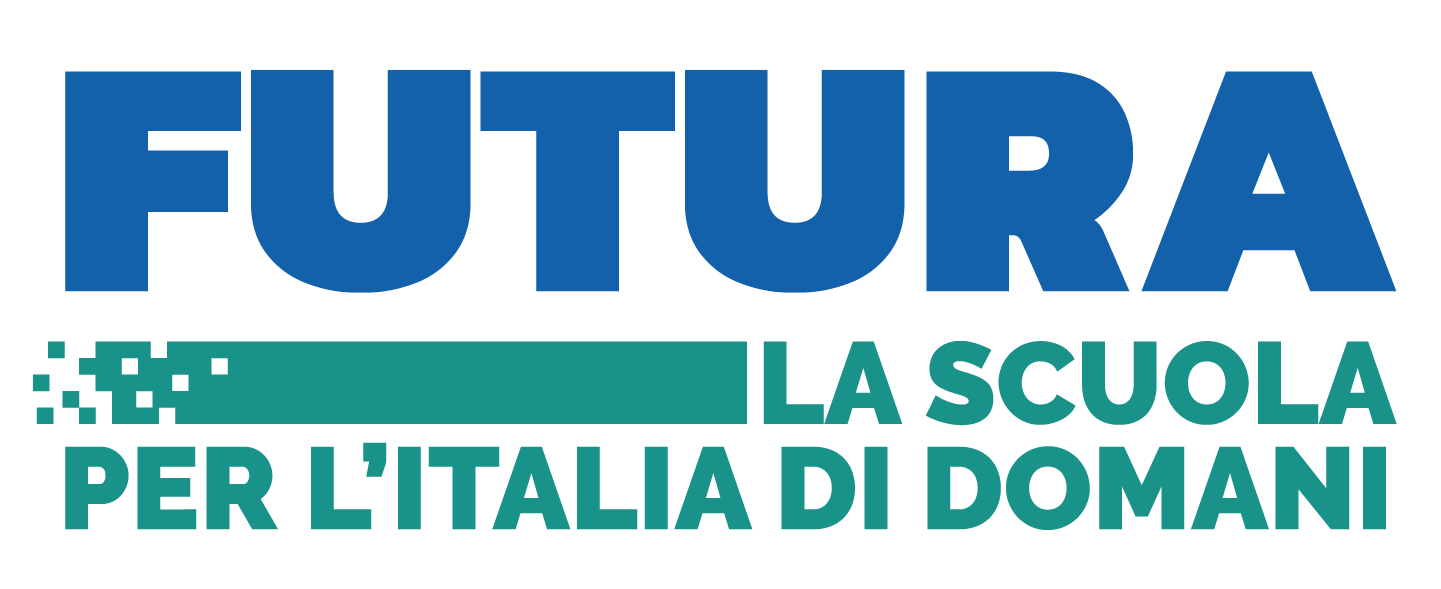 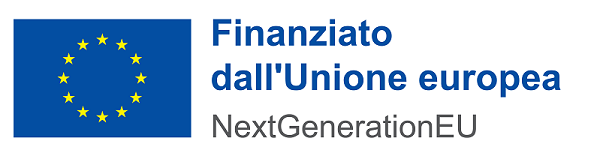 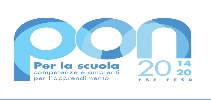 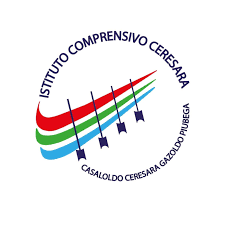 Comuni di Casaloldo – Ceresara – Gazoldo degli Ippoliti– Piubega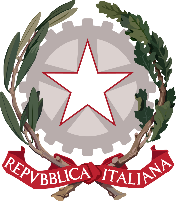 Via Roma 53 - 46040 CERESARA (MN) TEL. 0376/87030 - FAX 0376/879028C.M. MNIC80200G - C.F. 90011520203 – Codice Univoco UFVBJGSito internet: www.icceresara.edu.it posta certificata: mnic80200g@pec.istruzione.itE-mail: mnic80200g@istruzione.it - segreteria@icceresara.edu.it    Scusate il disordine, siamo impegnati a imparare    ____________________________________________                                         Anno Scolastico ________ Gruppo di Lavoro OperativoNOMINA E CONTESTUALE CONVOCAZIONEOGGETTO: Convocazione GLO 	DATA: ALUNNO:			ATTO DI NOMINA E CONTESTUALE CONVOCAZIONE GLOAI/AL:-Dirigente Scolastico: -Docenti:-Genitori dell’allievo: -Dott.: -Altre figure: Le SS.LL., individuate quali membri del GLO, in favore dell’inclusione scolastica dell’alunno sono invitate a partecipare all’incontro che si terrà in data                    alle ore              con la seguente modalità:  in presenzain videoconferenza, con piattaforma Google Meet al seguente link: L’ordine del giorno è il seguente:Cordiali saluti    LA DIRIGENTE SCOLASTICA